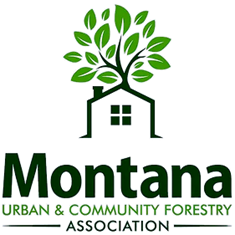 Montana Urban and Community Forestry Association (MUCFA)840 Montana Street, Dillon, Montana 59725www.mucfa.net JOB ANNOUNCEMENTThe Montana Urban and Community Forestry Association (MUCFA) is looking to hire an executive assistant (see attached job description).  TIMELINE FOR RECRUITING AND HIRING THE MUCFA EXECUTIVE ASSISTANTPlease have your application in by December 22nd.  MUCFA will review applications by December 29.Hold Zoom interviews by January 5th.  Try to hire by January 9, 2024!   MUCFA needs you! Please send you applications and resume to the address above or email it to Patrick Plantenberg, MUCFA Interim Chair at: m2andp2@mt.net  Thank you.     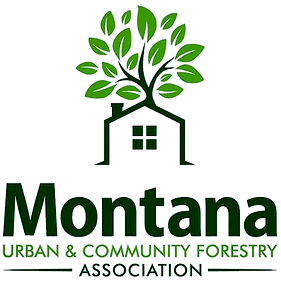 Montana Urban and Community Forestry Association (MUCFA)840 Montana Street, Dillon, Montana 59725www.mucfa.net MUCFA is a 501 (c) 3 organization with an urban and community forestry mission to:Promote and encourage public awareness, education, and volunteerism.Cultivate cooperation among agencies, groups, and individuals.Advise the people of Montana and local, state, and federal officials on urban forestry issues and concerns.Encourage and promote planting, maintenance, and management of trees in municipalities and counties within Montana according to industry standards.Solicit funds for, and promote, association projects and activities. And toAssist and advise the Montana Department of Natural Resources (DNRC) Urban and Community Forestry (UCF) Program.JOB ANNOUNCEMENT This Job Announcement incorporates the terms and conditions of the General Agreement made between the Montana Urban and Community Forestry Association (MUCFA) and 	                                                         , the Contractor, dated through December 31. 2024.  Together these shall be the sole documents of agreement between the named parties.CompensationMUCFA agrees to pay the Contractor $30.00 per hour for work performed for MUCFA, for a minimum of $12,500 in the year 2024. The position requires an average of a minimum of eight hours per week. The actual workload could increase to 10-20 hours a week with extra funding coming from grants. Description of WorkPrimary duties outlined below and are broken out as monthly tasks at the end of the job description:Communications (30% of time)Maintain Facebook, Twitter, Instagram, etc. using established strategies for attracting, educating, and engaging followers.Keep social media pages up to date, discuss grant openings, list Board and Officer candidate information, etc.E-mail membership about upcoming meetings and programs.Share and coordinate with current webmaster to ensure compatibility between social media platforms.Maintain an email account for grant proposals and other communications.Digital meetings and presentations: Help plan, advertise, host, coordinate with others, and manage recordings.Cooperate with DNRC to have two Tree Board Retreats annually.Maintain Membership and Donation Records (15%)Solicit memberships regularly.Update member/donor database monthly.Send a welcome e-mail to new members.Send personal thank you notes to major donors.Send lists of new members to the Board and Officers before each meeting.Organize a Giving Tuesday fundraise each year in November.Send out donor tax letters annually in January.Other Tasks (55%)Prepare grant solicitations for outside funding.Implement grant funded projects. Help organize workshops, running registration, payments to speakers, securing venues, etc.Prepare grant reporting documents.Announce in-house grant availability on social media, mailing lists, website, etc.Organize in-house grant and scholarship applications for committee review.Prepare letters to inform applicants if their in-house grant or scholarship was awarded or not and any stipulations.Help with MUCFA annual awards. January-December 2024 Estimated Schedule of Monthly Activities for Part-Time Executive Assistant PositionRegular Monthly Duties: Maintain databases; Update and/or initiate social media sites in cooperation with webmaster; Distribute member lists; Communicate with Board and new members; Check in with DNRC Service Foresters to see where MUCFA can help or be an educational mouthpiece;  Get a list of trainings that members are interested in; Try and get nurseries and landscapers to be a part of MUCFA;  Develop a Tree Species Selection Guide for Montana (use MNLA’s recent publication until then); Discuss and help write articles for MNLA’s Leaflet and AMTOPP’s quarterly newsletters; Continue searching for grants.January: 32 hours minimum – (Finalize and hire executive assistant January 1 -June 30, 2024); Send an introductory letter to members; Help MUCFA and members attending MNLA Green EXPO in Billings, and AMTOPP in Fairmont as needed; Send out annual donation tax letters; Revise 2023-2024 fiscal year budget as needed; Develop annual budget (July 1, 2024-June 30, 2025) and goals with the Board; Begin planning first quarterly meeting (Zoom, in-person, or hybrid) and location; Begin searching and applying for grants; Solicit 2023 MUCFA Award Winners from members; Report on results of Green EXPO ad AMTOPP booth and attendance; Develop revised goals with the Board for January through June 2024.February: 32 hours minimum - Finalize first quarterly meeting and agenda with Board; Continue applying for grants; Select MUCFA Award winners for 2023; Begin planning first Tree Board Retreat with DNRC.March: 32 hours minimum - Have first quarterly meeting (Zoom, in-person, or hybrid) or schedule in combination with Tree Board Retreat in late March or April; Continue searching and applying for grants; Award 2023 MUCFA Awards at quarterly meeting or at Tree Board Retreat; Finalize first Tree Board Retreat Agenda with DNRC and help advertise; Present budget update at first quarterly meeting; Get quarterly updates from members & DNRC, then write and distribute a quarterly newsletter (Can be digital by email).April: 32 hours minimum - Have first quarterly meeting (Zoom, in-person, or hybrid) or schedule in combination with Tree Board Retreat in April; Continue searching and applying for grants; Award 2023 MUCFA Awards at quarterly meeting or at Tree Board Retreat; Attend Tree Board Retreat and develop summary report with DNRC; File Tax Return for 501(C)(3) with IRS & Department of Revenue. Begin planning second quarterly meeting (Zoom, in-person, or hybrid) and location.May: 32 hours minimum - Send out requests for mini-grants (Increases our membership and accomplishes some small projects throughout MT); Develop revised 2024-2025 contract for Executive Asst with Board for approval by July 1, 2024; Finalize second quarterly meeting and agenda with Board; Begin planning Treeworker Academy for late August or early September.June: 32 hours minimum - Have second quarterly meeting (Zoom, in-person, or hybrid); Award mini-grants; Get quarterly updates from members & DNRC, then write and distribute a quarterly newsletter. (Can be digital by email); Summarize budget for the fiscal year; Get Board to approve budget for 2024-2025 fiscal year; Get revised contract approved for the Executive Asst. for coming fiscal year; Begin planning third quarterly meeting (Zoom, in-person, or hybrid) and location; Continue Treeworker Academy planning.July: 32 hours minimum - Finalize third quarterly meeting and agenda with Board; Check on progress of mini-grants; Finalize Treeworker Academy Agenda.August: 32 hours minimum – Hold Treeworker Academy in late August or early September.September: 32 hours minimum - Have third quarterly meeting (Zoom, in-person, or hybrid); Process mini-grants and reimbursement; Get quarterly updates from members & DNRC, then write and distribute a quarterly newsletter (Can be digital by email); Begin planning fourth quarterly meeting (Zoom, in-person, or hybrid) and location.October: 32 hours minimum – Finalize fourth quarterly meeting and agenda with Board.November: 32 hours minimum – Develop plan for donations on Giving Tuesday; Write DNRC program development grants for special projects; Send out sponsorships with ISA and DNRC for MNLA Green EXPO in Missoula, and AMTOPP in Fairmont. Help identify MUCFA members attending MNLA and AMTOPP.December: 32 hours minimum - Have fourth quarterly meeting (Zoom, in-person, or hybrid); Get quarterly updates from members & DNRC, then write and distribute a quarterly newsletter (Can be digital by email); Send Holiday message to members with plans for the coming calendar year & accomplishments during the past calendar year.